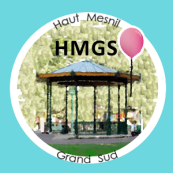 QUESTIONNAIRES VISITES ET VOYAGESNOM et prénom,	Téléphone	Adresse e-mail :Je suis intéressé(e) par La Conférence sur Maria Callas et la visite de la Scène musicale  OUI     NONL’exposition DIOR   OUI     NON(Préciser le nombre de personnes)La date et le tarif seront communiqués avant le 30 septembre aux personnes intéressées. L’heure et le lieu du rendez vous seront également précisésJe souhaite m’inscrire aux voyages :24 octobre : Ferme aux fleurs, cathédrale de CHARTRES et conférence dégustation sur le safran    OUI - NON(Préciser le nombre de personnes)30 novembre : Musée de la nacre et SENLIS      OUI   NON(Préciser le nombre de personnes)5 janvier : Illuminations VAUX LE VICOMTE     OUI    NON(préciser le nombre de personnes) Les tarifs étant basés sur un groupe de 30 personnes ou plus, vous recevrez début octobre la confirmation du voyage. Le règlement devra être alors adressé.BULLETIN A FAIRE PARVENIR A L’ASSOCIATION POUR LE 25 SEPTEMBRE DERNIER DELAI